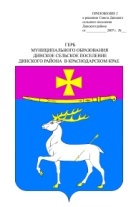 АДМИНИСТРАЦИЯ ДИНСКОГО СЕЛЬСКОГО ПОСЕЛЕНИЯДИНСКОГО РАЙОНАПОСТАНОВЛЕНИЕот 12.04.2017			                                  				     № 191станица ДинскаяО внесении изменений в постановление администрацииДинского сельского поселения Динского района от 31.12.2015№ 1861 «Об утверждении Порядка формирования, утвержденияи ведения планов закупок товаров, работ, услуг для обеспечения муниципальных нужд Динского сельского поселенияДинского района»В соответствии с постановлением Правительства Российской Федерации от 25.01.2017 № 73 «О внесении изменений в некоторые акты Правительства Российской Федерации», руководствуясь Уставом Динского сельского поселения Динского района, п о с т а н о в л я ю:1. Внести в постановление администрации Динского сельского поселения Динского района от 31.12.2015 № 1861 «Об утверждении Порядка формирования, утверждения и ведения планов закупок товаров, работ, услуг для обеспечения муниципальных нужд Динского сельского поселения Динского района» изменения, изложив приложение в новой редакции, согласно приложению к настоящему постановлению.2. Финансово-экономическому отделу администрации Динского сельского поселения Динского района (Василенко) опубликовать настоящее постановление в муниципальной газете «Панорама Динской» и разместить на официальном сайте Динского сельского поселения Динского района www.dinskoeposelenie.ru в информационно-телекоммуникационной сети «Интернет» и в единой информационной системе в сфере закупок.3. Постановление вступает в силу со дня его опубликования и распространяет свои действия на правоотношения, возникшие с 31 января 2017 года.Глава Динскогосельского поселения 								       Ю.И.ШиянПРИЛОЖЕНИЕк постановлению администрацииДинского сельского поселенияДинского районаот __________ № _____«ПРИЛОЖЕНИЕУТВЕРЖДЕНпостановлением администрацииДинского сельского поселения Динского районаот 31.12.2015 № 1861ПОРЯДОКформирования, утверждения и ведения планов закупок товаров, работ, услуг для обеспечения муниципальных нужд Динского сельского поселения Динского района1. Настоящий Порядок формирования, утверждения и ведения планов закупок товаров, работ, услуг для обеспечения муниципальных нужд Динского сельского поселения Динского района (далее – Порядок) определяет процедуру формирования, утверждения и ведения планов закупок товаров, работ, услуг для обеспечения муниципальных нужд Динского сельского поселения Динского района (далее – планы закупок) в соответствии с Федеральным законом от 5 апреля 2013 года № 44-ФЗ «О контрактной системе в сфере закупок товаров, работ, услуг для обеспечения государственных и муниципальных нужд» (далее – Федеральный закон).2. Настоящий Порядок в течение трех дней со дня его утверждения подлежит размещению в единой информационной системе в сфере закупок.3. Планы закупок утверждаются в течение 10 рабочих дней:а) муниципальными заказчиками Динского сельского поселения Динского района, действующими от имени муниципального образования Динское сельское поселение в составе муниципального образования Динской район, (далее – муниципальные заказчики), – со дня доведения до соответствующего муниципального заказчика объема прав в денежном выражении на принятие и (или) исполнение обязательств в соответствии с бюджетным законодательством Российской Федерации;б) бюджетными учреждениями, созданными администрацией Динского сельского поселения Динского района, за исключением закупок, осуществляемых в соответствии с частями 2 и 6 статьи 15 Федерального закона, – со дня утверждения планов финансово-хозяйственной деятельности;в) автономными учреждениями, созданными администрацией Динского сельского поселения Динского района, в случае, предусмотренном частью 4 статьи 15 Федерального закона, – со дня заключения соглашений о предоставлении субсидии на осуществление капитальных вложений в объекты капитального строительства муниципальной собственности или приобретение объектов недвижимого имущества в муниципальную собственность (далее – субсидии). При этом в план закупок включаются только закупки, которые планируется осуществлять за счет субсидий;г) бюджетными, автономными учреждениями, созданными администрацией Динского сельского поселения Динского района,  муниципальными унитарными предприятиями, имущество которых принадлежит на праве собственности администрации Динского сельского поселения Динского района, осуществляющими закупки в рамках переданных им органами местного самоуправления Динского сельского поселения Динского района полномочий муниципального заказчика по заключению и исполнению от имени администрации Динского сельского поселения Динского района муниципальных контрактов от лица указанных органов, в случаях, предусмотренных частью 6 статьи 15 Федерального закона, – со дня доведения на соответствующий лицевой счет по переданным полномочиям объема прав в денежном выражении на принятие и (или) исполнение обязательств в соответствии с бюджетным законодательством Российской Федерации;д) муниципальными унитарными предприятиями, имущество которых принадлежит на праве собственности администрации Динского сельского поселения Динского района, за исключением закупок, осуществляемых в соответствии с частями 2.1 и 6 статьи 15 Федерального закона, со дня утверждения планов финансово-хозяйственной деятельности.4. Планы закупок на очередной финансовый год и плановый период (очередной финансовый год) формируются заказчиками, указанными в пункте 3 настоящего Порядка, по форме, утвержденной постановлением Правительства Российской Федерации от 21 ноября 2013 года № 1043 «О требованиях к формированию, утверждению и ведению планов закупок товаров, работ, услуг для обеспечения нужд субъекта Российской Федерации и муниципальных нужд, а также требованиях к форме планов закупок товаров, работ, услуг», с учетом следующих положений:а) муниципальные заказчики, в сроки, установленные главными распорядителями средств бюджета Динского сельского поселения Динского района, но не позднее 1 сентября текущего года:формируют планы закупок, исходя из целей осуществления закупок, определенных с учетом положений статьи 13 Федерального закона, и представляют их главным распорядителям в установленные ими сроки для формирования на их основании в соответствии с бюджетным законодательством Российской Федерации обоснований бюджетных ассигнований на осуществление закупок;корректируют (при необходимости) по согласованию с главными распорядителями планы закупок в процессе составления проектов бюджетных смет и представления главными распорядителями при составлении проекта решения Совета Динского сельского поселения о бюджете Динского сельского поселения Динского района обоснований бюджетных ассигнований на осуществление закупок в соответствии с бюджетным законодательством Российской Федерации;уточняют (при необходимости) сформированные планы закупок, после их уточнения и доведения до муниципального заказчика объема прав в денежном выражении на принятие и (или) исполнение обязательств в соответствии с бюджетным законодательством Российской Федерации утверждают сформированные планы закупок в срок, установленный пунктом 3 настоящего Порядка и уведомляют об этом главного распорядителя;б) учреждения, указанные в подпункте «б» пункта 3 настоящего Порядка, в сроки, установленные органами, осуществляющими функции и полномочия их учредителей, но не позднее 1 сентября текущего года:формируют планы закупок при планировании в соответствии с законодательством Российской Федерации их финансово-хозяйственной деятельности;корректируют (при необходимости) по согласованию с органами, осуществляющими функции и полномочия их учредителей, планы закупок в процессе составления проектов планов их финансово-хозяйственной деятельности и представления в соответствии с бюджетным законодательством Российской Федерации обоснований бюджетных ассигнований;уточняют (при необходимости) планы закупок, после их уточнения и утверждения планов финансово-хозяйственной деятельности утверждают сформированные планы закупок в срок, установленный пунктом 3 настоящего Порядка, и уведомляют об этом органы, осуществляющие функции и полномочия их учредителей;в) юридические лица, указанные в подпункте «в» пункта 3 настоящего Порядка:формируют планы закупок в сроки, установленные главными распорядителями, но не позднее 1 сентября текущего года, после принятия решений (согласования проектов решений) о предоставлении субсидий;уточняют (при необходимости) планы закупок, после их уточнения и заключения соглашений о предоставлении субсидий, утверждают сформированные планы закупок в срок, установленный пунктом 3 настоящего Порядка;г) юридические лица, указанные в подпункте «г» пункта 3 настоящего Порядка:формируют планы закупок в сроки, установленные главными распорядителями, но не позднее 1 сентября текущего года, после принятия решений (согласования проектов решений) о подготовке и реализации бюджетных инвестиций в объекты капитального строительства муниципальной собственности администрации Динского сельского поселения Динского района или приобретении объектов недвижимого имущества в муниципальную собственность администрации Динского сельского поселения Динского района;уточняют (при необходимости) планы закупок, после их уточнения и доведения на соответствующий лицевой счет по переданным им полномочиям объема прав в денежном выражении на принятие и (или) исполнение обязательств в соответствии с бюджетным законодательством Российской Федерации, утверждают сформированные планы закупок, в срок, установленный пунктом 3 настоящего Порядка;д) муниципальные унитарные предприятия, указанные в подпункте «д» пункта 3 настоящего порядка:формируют планы закупок при планировании в соответствии с законодательством Российской Федерации их финансово-хозяйственной деятельности и представляют их органами, осуществляющими полномочия собственника имущества в отношении предприятия, в установленные ими сроки;уточняют (при необходимости) планы закупок, после их уточнения и утверждения плана (программы) финансово-хозяйственной деятельности предприятия утверждают в срок, установленные пунктом 3 настоящего Порядка, планы закупок.5. План закупок на очередной финансовый год и плановый период разрабатывается путем изменения параметров очередного года и первого года планового периода утвержденного плана закупок и добавления к ним параметров второго года планового периода (в случае принятия решения Совета на очередной год и плановый период).6. План закупок формируется на срок, на который составляется решение Совета Динского сельского поселения Динского района о бюджете Динского сельского поселения Динского района.7. В планы закупок муниципальных заказчиков в соответствии с бюджетным законодательством Российской Федерации, а также в планы закупок юридических лиц, указанных в подпунктах «б» и «в» и «д» пункта 3 настоящего Порядка, включается информация о закупках, осуществление которых планируется по истечении планового периода. В этом случае информация вносится в планы закупок на весь срок планируемых закупок с учетом положений настоящего Порядка.8. Заказчики, указанные в пункте 3 настоящего Порядка, ведут планы закупок в соответствии с положениями Федерального закона и настоящего Порядка. Основаниями для внесения изменений в утвержденные планы закупок в случае необходимости являются:а) приведение планов закупок в соответствие с утвержденными изменениями целей осуществления закупок, определенных с учетом положений статьи 13 Федерального закона и установленных в соответствии со статьей 19 Федерального закона требований к закупаемым товарам, работам, услугам (в том числе предельной цены товаров, работ, услуг) и нормативных затрат на обеспечение функций муниципальных органов и подведомственных им казенных учреждений;б) приведение планов закупок в соответствие с решениями Совета Динского сельского поселения Динского района о внесении изменений в решение Совета Динского сельского поселения Динского района о бюджете Динского сельского поселения Динского района на текущий финансовый год;в) реализация федеральных законов, решений, поручений, указаний Президента Российской Федерации, решений, поручений Правительства Российской Федерации, законов Краснодарского края, решений, поручений главы администрации (губернатора) Краснодарского края, муниципальных правовых актов администрации Динского сельского поселения Динского района, которые приняты после утверждения планов закупок и не приводят к изменению объема бюджетных ассигнований, утвержденных решением Совета Динского сельского поселения Динского района о бюджете Динского сельского поселения Динского района;г) реализация решения, принятого муниципальным заказчиком или юридическим лицом по итогам обязательного общественного обсуждения закупок;д) использование в соответствии с законодательством Российской Федерации экономии, полученной при осуществлении закупок;е) выдача предписания органами контроля, определенными статьей 99 Федерального закона, в том числе об аннулировании процедуры определения поставщиков (подрядчиков, исполнителей);ж) изменение доведенного до муниципального заказчика объема прав в денежном выражении на принятие и (или) исполнение обязательств в соответствии с бюджетным законодательством Российской Федерации, изменение показателей планов финансово-хозяйственной деятельности соответствующих бюджетных учреждений Динского сельского поселения, а также изменение соответствующих соглашений о предоставлении субсидий на осуществление капитальных вложений;з) изменение сроков и (или) периодичности приобретение товаров, выполнения работ, оказания услуг;и) отмена заказчиком закупки, предусмотренной планом закупки;к) возникновение иных обстоятельств, предвидеть которые на дату утверждения плана закупок было невозможно.9. В план закупок включается информация о закупках, извещение об осуществлении которых планируется разместить либо приглашение принять участие в определении поставщика (подрядчика, исполнителя) которых планируется направить в установленных Федеральным законом случаях в очередном финансовом году и (или) плановом периоде, а также информация о закупках у единственного поставщика (подрядчика, исполнителя), контракты с которым планируются к заключению в течение указанного периода.10. Формирование, утверждение и ведение планов закупок юридическими лицами, указанными в подпункте «г» пункта 3 настоящего Порядка, осуществляются от лица соответствующих муниципальных органов Динского сельского поселения Динского района, передавших этим лицам полномочия муниципального заказчика.11. Утвержденные планы закупок и внесенные в них изменения подлежат размещению в единой информационной системе в сфере закупок в течение трех рабочих дней со дня их утверждения или изменения.Ведущий специалист финансово-экономического отдела администрации Динского сельского поселения Д.А.Василенко»